Press Release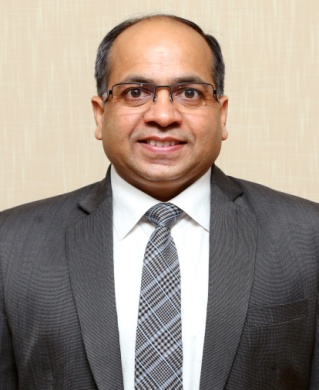 Sh. Manoj Kumar has taken over as Chairman & Managing Director, EdCIL (India) Ltd., A Mini Ratna Category –I CPSE, Govt. of India on 01st December, 2019. Before taking over as CMD- EdCIL, he was Executive Director (Projects) in EdCIL India Ltd. where he was handling major verticals of the company.Sh. Manoj Kumar is an officer from the Indian Engineering Services belonging to the UPSC -1994 batch. He holds a degree in electrical engineering from MNIT, Jaipur and Masters in Business Administration (MBA) from the Faculty of Management Studies (FMS), University of Delhi. He has over two decades of experience in various sectors of Government of India and also its PSU’s i.e DMRC & others.